EKURHULENI-NOORD DISTRIKANTWOORDBLAD DATUM:      JUNIE 2019TYD:         2 URETOTAAL:   		100Naam: ___________________________________ Graad: 12___________VRAAG 1.1S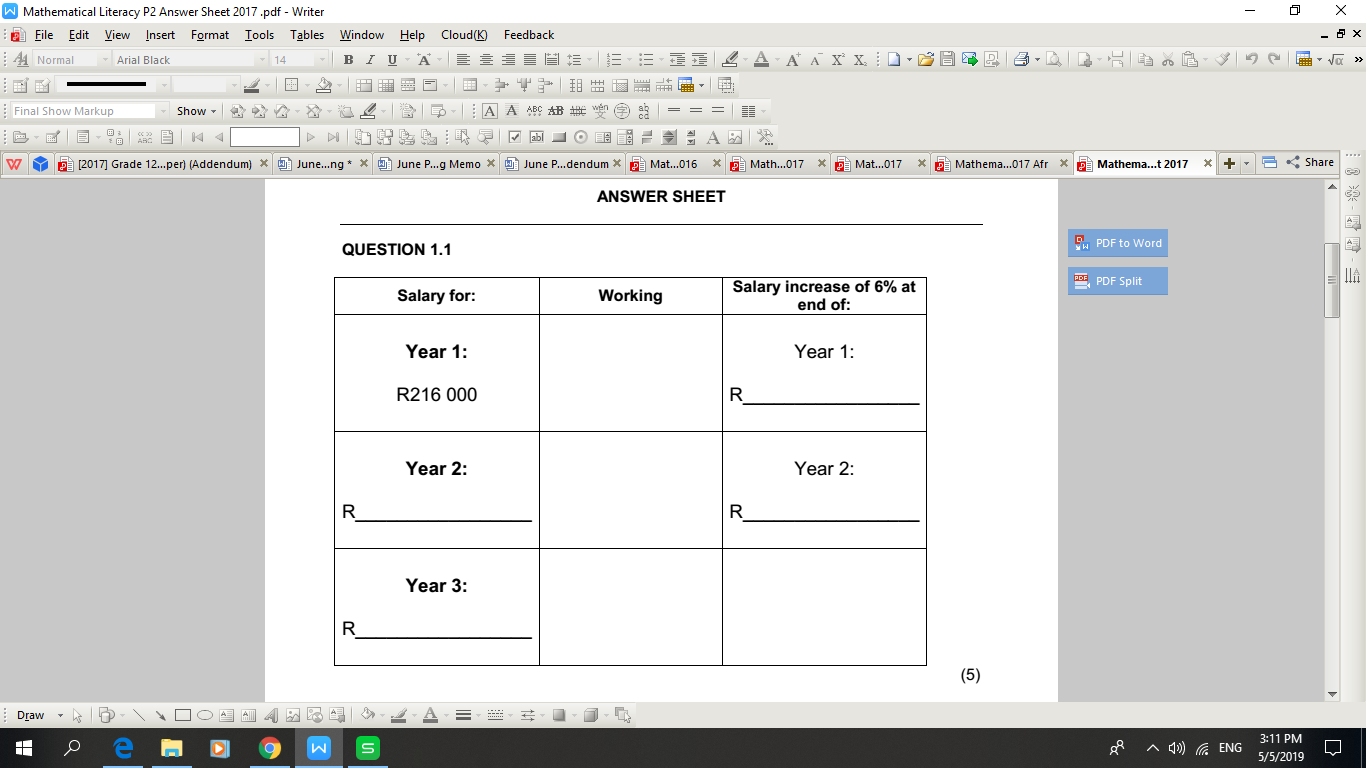 